Wypowiedzenie polisy OCOświadczam, że zgodnie z art. 28 Ustawa z dnia 22 maja 2003 r. o ubezpieczeniach obowiązkowych, Ubezpieczeniowym Funduszu Gwarancyjnym i Polskim Biurze Ubezpieczycieli Komunikacyjnych wypowiadam umowę ubezpieczenia z ostatnim dniem okresu, na jaki została zawarta.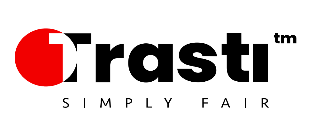 …………..………………………………………………Miejscowość, dnia……………………………………………………………………………….imię i nazwisko ubezpieczonego…………………………………………………………………………………adres zamieszkania……………………………………………………………………………….numer rejestracyjny…………………………………………………………………………………Marka, model pojazdu…………………………………………………………………………………Numer polisy  ……….…………………………….podpis